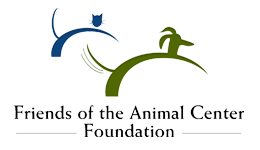 PO Box 1345, Iowa City, IA 52244Phone: (319) 541-6390	Board of Directors Candidate ApplicationDate ______________________________Name	___________________________________________________________                         ResidenceAddress	___________________________________________________________Phone ______________________________   Cell _________________________	E-mail ________________________Employer        		Name	____________________________________________________________Your title 	_________________________________________________________Address	___________________________________________________________Phone ______________________________	E-mail ________________________Type of business or organization	________________________________________Primary service(s) and area/population served	_______________________________Preferred method of contact    (   ) Work        (   ) ResidencePlease list boards and committees that you serve on, or have served on (business, civic, community, fraternal, political, professional, recreational, religious, and/or social).Organization                                   Role/Title                             Dates of Service	_______________________________________________________________________	_______________________________________________________________________	_______________________________________________________________________	_______________________________________________________________________Other organizations with which you are associated:	_______________________________________________________________________	_______________________________________________________________________	_______________________________________________________________________How do you feel the Friends of the Animal Center Foundation would benefit from your involvement on the Board?	_______________________________________________________________________	_______________________________________________________________________	_______________________________________________________________________Skills, experience and interests (Please circle/check all that apply)Finance, accountingPersonnel, human resourcesAdministration, managementNonprofit experienceCommunity servicePolicy developmentProgram evaluationPublic relations, communicationsEducation, instructionSpecial eventsGrant writingFundraisingOutreach, advocacyOther _______________________Other _______________________Other _______________________What interests you about working with the Friends of the Animal Center Foundation?	_______________________________________________________________________	_______________________________________________________________________	_______________________________________________________________________Please tell us anything else you’d like to share (i.e. how did you hear about us, do you have an experience with us previously, etc.)	_______________________________________________________________________	_______________________________________________________________________	_______________________________________________________________________References:Name: ____________________________________ Phone: ______________________Address: ________________________________________________________________Name: ____________________________________ Phone: ______________________Address: ________________________________________________________________The FACF Board currently meets on the third Tuesday of every month at 5:30pm at the FACF office, 2456 S. Riverside Drive, Iowa City.Please return this application to the address listed at the top of the first page or president@facf.org.Thank you for your interest in the Friends of the Animal Center Foundation!